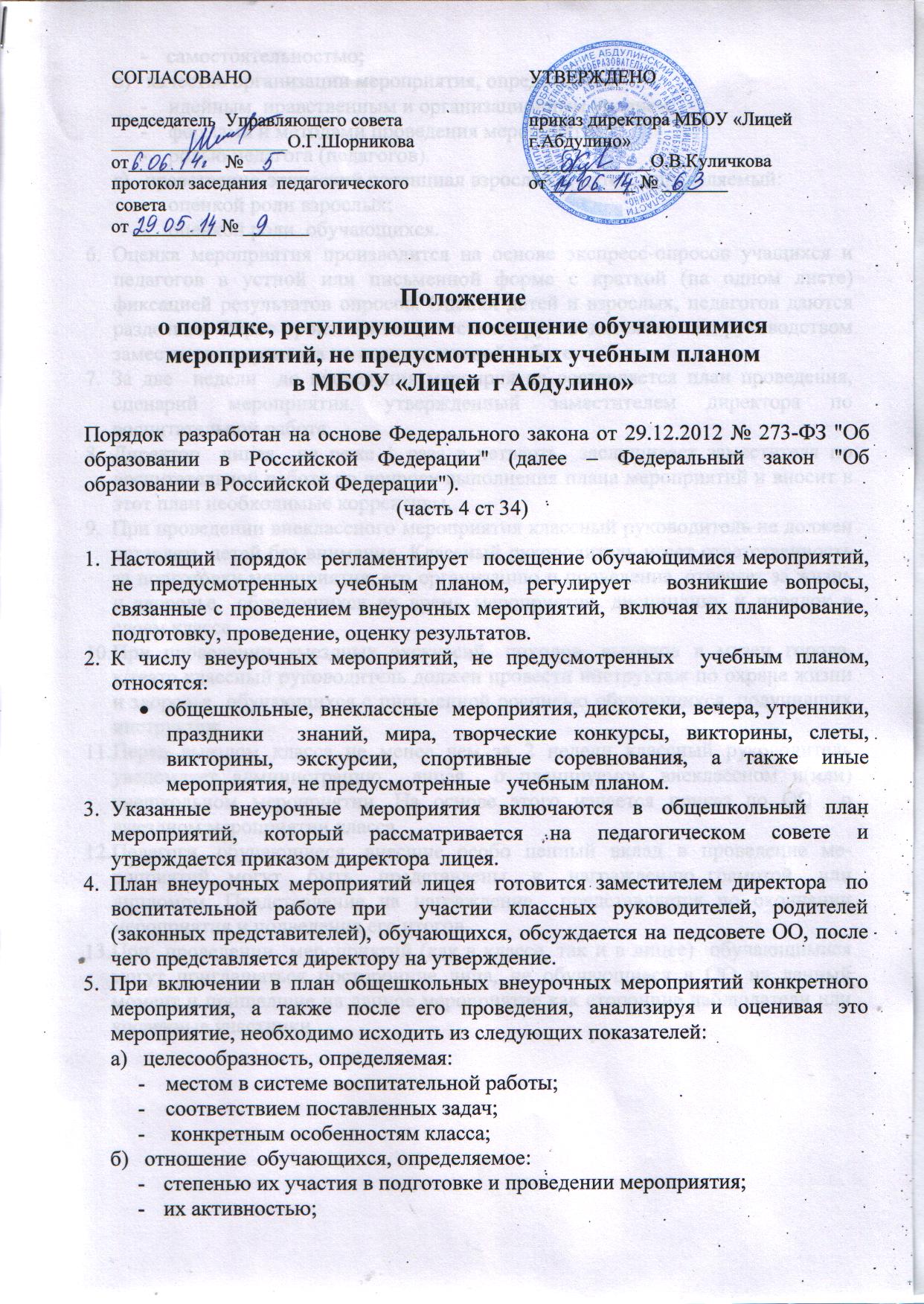 самостоятельностью;в)   качество организации мероприятия, определяемое:идейным, нравственным и организационным уровнем;формами и методами проведения мероприятия;ролью педагога (педагогов).г)   нравственно-этический потенциал взрослых и детей, определяемый:оценкой роли взрослых;оценкой роли  обучающихся.Оценка мероприятия производится на основе экспресс-опросов учащихся и педагогов в устной или письменной форме с краткой (на одном листе) фиксацией результатов опросов. Оценки детей и взрослых, педагогов даются раздельно. Опрос производится классными руководителями под руководством заместителя директора по воспитательной работе.За две  недели  до проведения мероприятия составляется план проведения,  сценарий мероприятия, утвержденный заместителем директора по воспитательной работе.Директор  лицея  не реже 1 раза в четверть  заслушивает заместителя по воспитательной работе по вопросу выполнения плана мероприятий и вносит в этот план необходимые коррективы.При проведении внеклассного мероприятия классный руководитель не должен оставлять детей без внимания. Классный руководитель несет ответственность за подготовку мероприятия, его организацию и проведение, отвечает за жизнь и здоровье  обучающихся во время мероприятия, дисциплину и порядок в своем классе.При проведении выездных экскурсий, походов, выходов в музеи города,  к/театр классный руководитель должен провести инструктаж по охране жизни и здоровья  обучающихся с письменной росписью обучающихся, получивших инструктаж.Перед выездом класса не менее чем за 2 недели классный руководитель уведомляет администрацию  лицея  о планируемом внеклассном и(или) внешкольном мероприятии. На основе этого издается приказ по ОО  о выездном мероприятии класса.Педагоги, обучающиеся, внесшие особо ценный вклад в проведение мероприятий, могут  быть  представлены  к  награждению грамотой  или дипломом. Представление на награждение  представляется по окончании мероприятия и подведения его итогов.При  проведении  мероприятий (как в классе, так и в лицее)  обучающимися могут приглашаться посторонние лица, не обучающиеся в ОО на данный момент и пришедшие на данное мероприятие как сторонние наблюдатели или косвенные участники. 